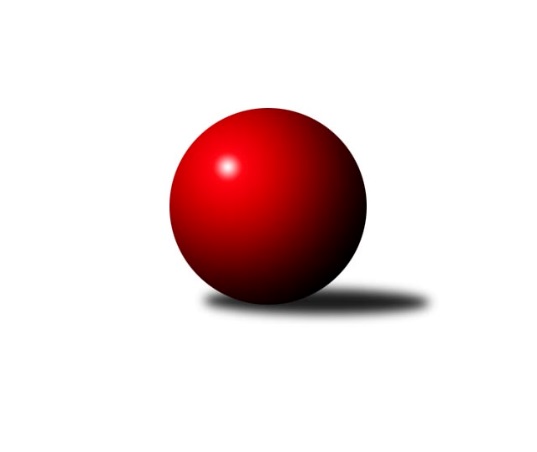 Č.5Ročník 2019/2020	12.10.2019Nejlepšího výkonu v tomto kole: 1592 dosáhlo družstvo: TJ Lomnice FKrajská soutěž 1.třídy KV 2019/2020Výsledky 5. kolaSouhrnný přehled výsledků:Kuželky Aš E	- SKK K.Vary D	8:4	1589:1505		12.10.Kuželky Aš F	- So.Útvina B	2:10	1373:1588		12.10.Loko Cheb D 	- TJ Lomnice F	2:10	1538:1592		12.10.Jáchymov C	- Kuželky Aš D	10:2	1538:1506		12.10.TJ Lomnice E	- Kuželky Ji.Hazlov C	4:8	1451:1472		12.10.Tabulka družstev:	1.	Jáchymov C	4	4	0	0	38 : 10 	 	 1577	8	2.	Kuželky Aš E	5	4	0	1	42 : 18 	 	 1578	8	3.	Kuželky Aš D	5	3	0	2	34 : 26 	 	 1570	6	4.	So.Útvina B	5	3	0	2	32 : 28 	 	 1550	6	5.	SKK K.Vary D	4	2	1	1	32 : 16 	 	 1537	5	6.	TJ Lomnice F	4	2	0	2	24 : 24 	 	 1564	4	7.	Loko Cheb D	5	2	0	3	26 : 34 	 	 1462	4	8.	Kuželky Ji.Hazlov C	5	2	0	3	22 : 38 	 	 1444	4	9.	SKK K.Vary C	4	1	1	2	20 : 28 	 	 1502	3	10.	TJ Lomnice E	4	1	0	3	20 : 28 	 	 1500	2	11.	Kuželky Aš F	5	0	0	5	10 : 50 	 	 1392	0Podrobné výsledky kola:	 Kuželky Aš E	1589	8:4	1505	SKK K.Vary D	František Mazák nejml.	 	 181 	 223 		404 	 2:0 	 335 	 	161 	 174		Jiří Mitáček st.	Anna Mistríková	 	 214 	 164 		378 	 0:2 	 419 	 	197 	 222		Miroslav Špaček	František Mazák ml.	 	 195 	 235 		430 	 2:0 	 370 	 	188 	 182		Vladimír Čermák	Radovan Duhai	 	 210 	 167 		377 	 0:2 	 381 	 	184 	 197		Josef Vančorozhodčí: vedoucí družstevNejlepší výkon utkání: 430 - František Mazák ml.	 Kuželky Aš F	1373	2:10	1588	So.Útvina B	Ivana Grünerová	 	 162 	 158 		320 	 0:2 	 326 	 	160 	 166		Jitka Červenková *1	Jiří Bláha	 	 189 	 209 		398 	 2:0 	 381 	 	182 	 199		Luděk Pánek	Jan Doskočil	 	 176 	 143 		319 	 0:2 	 455 	 	235 	 220		Vít Červenka	Libor Grüner	 	 165 	 171 		336 	 0:2 	 426 	 	216 	 210		Jaroslav Palánrozhodčí: Marie Kovářovástřídání: *1 od 51. hodu Karel PejšekNejlepší výkon utkání: 455 - Vít Červenka	 Loko Cheb D 	1538	2:10	1592	TJ Lomnice F	Ivan Rambousek	 	 203 	 222 		425 	 2:0 	 395 	 	201 	 194		Ladislav Litvák	Josef Jančula	 	 189 	 192 		381 	 0:2 	 411 	 	204 	 207		František Burian	Hana Hiřmanová	 	 179 	 169 		348 	 0:2 	 377 	 	207 	 170		František Krátký	Yvona Mašková	 	 212 	 172 		384 	 0:2 	 409 	 	193 	 216		Rudolf Schimmerrozhodčí:  Vedoucí družstevNejlepší výkon utkání: 425 - Ivan Rambousek	 Jáchymov C	1538	10:2	1506	Kuželky Aš D	Martin Bezouška	 	 200 	 181 		381 	 2:0 	 355 	 	170 	 185		Václav Buďka	Hana Makarová	 	 198 	 194 		392 	 2:0 	 380 	 	191 	 189		Anna Davídková	Juraj Šándor	 	 200 	 162 		362 	 0:2 	 390 	 	199 	 191		Milada Viewegová	Miroslav Vlček	 	 205 	 198 		403 	 2:0 	 381 	 	180 	 201		Petra Bránickározhodčí: Miroslav VlčekNejlepší výkon utkání: 403 - Miroslav Vlček	 TJ Lomnice E	1451	4:8	1472	Kuželky Ji.Hazlov C	Lucie Kožíšková	 	 181 	 196 		377 	 2:0 	 373 	 	200 	 173		Jan Bartoš	Iva Knesplová Koubková	 	 170 	 187 		357 	 0:2 	 443 	 	220 	 223		Pavel Benčík	Petra Prouzová	 	 176 	 179 		355 	 2:0 	 284 	 	152 	 132		Veronika Fantová	Silva Trousilová	 	 185 	 177 		362 	 0:2 	 372 	 	185 	 187		Miroslava Utikalovározhodčí: Luboš KožíšekNejlepší výkon utkání: 443 - Pavel BenčíkPořadí jednotlivců:	jméno hráče	družstvo	celkem	plné	dorážka	chyby	poměr kuž.	Maximum	1.	Jiří Bláha 	Kuželky Aš F	422.50	289.1	133.4	7.8	2/2	(452)	2.	Vít Červenka 	So.Útvina B	421.00	292.2	128.8	6.5	3/3	(455)	3.	Miroslav Vlček 	Jáchymov C	419.75	291.3	128.5	4.5	4/4	(439)	4.	Miroslav Špaček 	SKK K.Vary D	418.17	295.3	122.8	9.8	3/3	(449)	5.	František Mazák  ml.	Kuželky Aš E	415.17	294.8	120.3	8.2	2/2	(481)	6.	František Burian 	TJ Lomnice F	405.67	282.0	123.7	10.3	3/3	(416)	7.	Rudolf Schimmer 	TJ Lomnice F	404.33	279.0	125.3	10.7	3/3	(431)	8.	František Mazák  nejml.	Kuželky Aš E	402.83	276.3	126.5	8.2	2/2	(415)	9.	Libor Kupka 	SKK K.Vary C	402.50	279.0	123.5	6.0	2/2	(459)	10.	Irena Balcarová 	SKK K.Vary D	402.50	283.5	119.0	12.5	2/3	(409)	11.	František Mazák  st.	Kuželky Aš E	400.75	298.3	102.5	15.3	2/2	(419)	12.	Václav Buďka 	Kuželky Aš D	399.63	289.0	110.6	9.4	4/4	(417)	13.	Luděk Pánek 	So.Útvina B	399.33	280.5	118.8	9.0	3/3	(414)	14.	Hana Makarová 	Jáchymov C	398.67	293.3	105.3	12.0	3/4	(411)	15.	Petra Bránická 	Kuželky Aš D	397.50	281.0	116.5	9.2	3/4	(422)	16.	Jaroslav Palán 	So.Útvina B	396.50	286.7	109.8	9.5	3/3	(426)	17.	Ivona Mašková 	Kuželky Aš D	393.67	287.7	106.0	10.7	3/4	(406)	18.	Ladislav Litvák 	TJ Lomnice F	393.50	279.7	113.8	10.2	3/3	(409)	19.	Jiří Kubínek 	So.Útvina B	392.50	278.5	114.0	11.0	2/3	(399)	20.	Michal Hric 	Loko Cheb D 	390.50	281.5	109.0	12.3	3/3	(422)	21.	Sabina Heroldová 	Jáchymov C	389.67	269.0	120.7	10.3	3/4	(406)	22.	Martin Bezouška 	Jáchymov C	389.25	275.3	114.0	9.5	4/4	(417)	23.	Luboš Kožíšek 	TJ Lomnice E	388.50	270.5	118.0	10.5	2/2	(389)	24.	Vladimír Čermák 	SKK K.Vary D	385.00	266.5	118.5	12.0	2/3	(400)	25.	Petra Prouzová 	TJ Lomnice E	382.75	274.5	108.3	9.5	2/2	(392)	26.	Milada Viewegová 	Kuželky Aš D	382.67	275.7	107.0	10.3	3/4	(397)	27.	Anna Mistríková 	Kuželky Aš E	381.25	290.5	90.8	16.5	2/2	(398)	28.	Anna Davídková 	Kuželky Aš D	381.00	275.7	105.3	10.7	3/4	(386)	29.	Jiří Gabriško 	SKK K.Vary C	378.75	269.5	109.3	11.8	2/2	(422)	30.	Jiří Mitáček  st.	SKK K.Vary D	373.33	262.0	111.3	13.7	3/3	(424)	31.	Miroslava Utikalová 	Kuželky Ji.Hazlov C	372.75	260.0	112.8	11.3	2/3	(394)	32.	František Krátký 	TJ Lomnice F	372.33	268.0	104.3	13.5	3/3	(384)	33.	Lucie Kožíšková 	TJ Lomnice E	369.75	262.8	107.0	10.5	2/2	(377)	34.	Miloš Peka 	Kuželky Ji.Hazlov C	368.00	279.0	89.0	17.3	2/3	(406)	35.	Jan Bartoš 	Kuželky Ji.Hazlov C	367.83	270.2	97.7	15.7	3/3	(380)	36.	Karel Pejšek 	So.Útvina B	365.50	252.0	113.5	9.5	2/3	(372)	37.	Josef Vančo 	SKK K.Vary D	358.67	262.3	96.3	12.7	3/3	(381)	38.	Františka Pokorná 	Kuželky Aš F	356.00	263.0	93.0	13.3	2/2	(370)	39.	Vlasta Peková 	Kuželky Ji.Hazlov C	354.00	254.5	99.5	16.0	2/3	(370)	40.	Jan Adam 	Loko Cheb D 	346.00	251.5	94.5	13.0	2/3	(347)	41.	Ivan Rambousek 	Loko Cheb D 	344.78	251.6	93.2	14.4	3/3	(425)	42.	Ludmila Harazinová 	Kuželky Ji.Hazlov C	333.75	251.3	82.5	18.0	2/3	(359)	43.	Blanka Martínková 	SKK K.Vary C	328.33	235.3	93.0	15.0	2/2	(401)	44.	Libor Grüner 	Kuželky Aš F	311.50	226.3	85.3	22.9	2/2	(352)	45.	Veronika Fantová 	Kuželky Ji.Hazlov C	307.00	236.0	71.0	23.0	2/3	(330)	46.	Ivana Grünerová 	Kuželky Aš F	302.75	236.8	66.0	22.5	2/2	(333)		Pavel Benčík 	Kuželky Ji.Hazlov C	443.00	296.0	147.0	5.0	1/3	(443)		Blanka Pešková 	SKK K.Vary C	416.67	303.3	113.3	10.3	1/2	(437)		Pavel Pazdera 	SKK K.Vary C	413.00	319.0	94.0	17.0	1/2	(413)		Václav Střeska 	Kuželky Aš E	406.00	282.0	124.0	11.0	1/2	(406)		Josef Chrastil 	Loko Cheb D 	399.00	273.0	126.0	5.0	1/3	(399)		Marie Hertelová 	Kuželky Aš D	398.50	283.0	115.5	8.5	1/4	(406)		Daniel Hussar 	Loko Cheb D 	393.00	271.0	122.0	13.0	1/3	(393)		Yvona Mašková 	Loko Cheb D 	384.00	303.0	81.0	20.0	1/3	(384)		Milan Fanta 	Kuželky Ji.Hazlov C	377.00	270.0	107.0	8.0	1/3	(377)		Filip Maňák 	TJ Lomnice E	375.00	287.0	88.0	13.0	1/2	(375)		Josef Koňarik 	TJ Lomnice F	374.00	271.0	103.0	13.0	1/3	(374)		Petra Svobodová 	Loko Cheb D 	372.50	267.5	105.0	11.5	1/3	(380)		Jana Kožíšková 	TJ Lomnice E	372.00	248.0	124.0	11.0	1/2	(372)		Iva Knesplová Koubková 	TJ Lomnice E	370.67	264.3	106.3	13.0	1/2	(389)		Václav Basl 	TJ Lomnice E	367.00	258.0	109.0	13.0	1/2	(367)		Juraj Šándor 	Jáchymov C	362.00	266.0	96.0	17.0	1/4	(362)		Radovan Duhai 	Kuželky Aš E	360.50	257.0	103.5	13.8	1/2	(378)		Josef Jančula 	Loko Cheb D 	360.00	266.0	94.0	14.5	1/3	(381)		Silva Trousilová 	TJ Lomnice E	357.50	260.0	97.5	14.5	1/2	(362)		Miroslav Toka 	SKK K.Vary D	350.00	263.0	87.0	14.0	1/3	(350)		Jan Beseda 	Jáchymov C	346.00	261.0	85.0	19.0	1/4	(346)		Jan Doskočil 	Kuželky Aš F	330.67	239.0	91.7	18.3	1/2	(365)		Jitka Červenková 	So.Útvina B	324.00	247.0	77.0	17.0	1/3	(324)		Hana Hiřmanová 	Loko Cheb D 	317.50	234.5	83.0	18.5	1/3	(348)		Tereza Burianová 	TJ Lomnice F	317.00	231.0	86.0	16.0	1/3	(317)Sportovně technické informace:Starty náhradníků:registrační číslo	jméno a příjmení 	datum startu 	družstvo	číslo startu13858	Miroslav Vlček	12.10.2019	Jáchymov C	6x
Hráči dopsaní na soupisku:registrační číslo	jméno a příjmení 	datum startu 	družstvo	Program dalšího kola:6. kolo17.10.2019	čt	17:00	So.Útvina B - Jáchymov C				-- volný los -- - Kuželky Ji.Hazlov C	19.10.2019	so	12:00	SKK K.Vary C - Kuželky Aš E	19.10.2019	so	16:00	Kuželky Aš D - TJ Lomnice E	19.10.2019	so	17:00	SKK K.Vary D - Loko Cheb D 	20.10.2019	ne	10:00	TJ Lomnice F - Kuželky Aš F	Nejlepší šestka kola - absolutněNejlepší šestka kola - absolutněNejlepší šestka kola - absolutněNejlepší šestka kola - absolutněNejlepší šestka kola - dle průměru kuželenNejlepší šestka kola - dle průměru kuželenNejlepší šestka kola - dle průměru kuželenNejlepší šestka kola - dle průměru kuželenNejlepší šestka kola - dle průměru kuželenPočetJménoNázev týmuVýkonPočetJménoNázev týmuPrůměr (%)Výkon2xVít ČervenkaÚtvina B4553xVít ČervenkaÚtvina B119.114551xPavel BenčíkKuž.Ji.Hazlov C4431xPavel BenčíkKuž.Ji.Hazlov C118.234433xFrantišek Mazák ml.Kuželky Aš E4303xFrantišek Mazák ml.Kuželky Aš E112.564302xJaroslav PalánÚtvina B4262xJaroslav PalánÚtvina B111.524262xIvan RambousekLoko Cheb D4253xIvan RambousekLoko Cheb D109.924253xMiroslav ŠpačekSKK K.Vary D4193xMiroslav ŠpačekSKK K.Vary D109.68419